Calling all Animal Care Technicians!!!!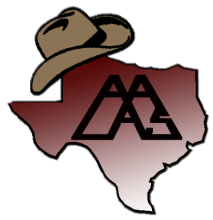 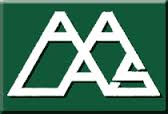 TBAALAS wants to send you to the 66th National AALAS                Meeting in Charlotte, NC October 30 - November 3, 2016What is the Technician Assistance Award? This award is funded by TBAALAS to help support Laboratory Animal Technician’s to become more involved in Laboratory Science.What does the Award Provide?Educational opportunities Learn a new technique or gain insight into the many different aspects of our industry to better yourself and the animals you care for$1600.00 towards your registration, airfare, lodging, and mealsNetworking  Get to know people involved in your fieldQualifications for the AwardBe a TBAALAS member in good standingHas never attended a National AALAS meeting				Documentation RequiredCompleted application A letter from your Director on institutional letterhead with the following information: Reasons why you deserve the award & a pledge of support stating that you will attend if selected.2 letters of support (recommended) Nomination letterAll submissions will need to be postmarked by December 15,  2015Submit your application by email, fax or mail to :Sheri Leavitt, RLATg, CMARTBAALAS Education & Training ChairLab Biosafety Training SpecialistNational Biocontainment Training Center
Laboratory Biosafety Training Program301 University Blvd., Galveston, TX 77555-1111M 832.212.1551 O 409.772.8139F 409.772.8918 E slleavit@utmb.edu